______________СОВЕТ 2022
Женева, 21–31 марта 2022 года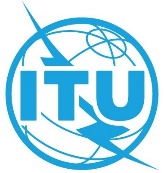 Документ C22/82-R21 марта 2022 годаОригинал: английскийЗаписка Генерального секретаряЗаписка Генерального секретаряПРЕДСЕДАТЕЛИ И ЗАМЕСТИТЕЛИ ПРЕДСЕДАТЕЛЕЙ советаПРЕДСЕДАТЕЛИ И ЗАМЕСТИТЕЛИ ПРЕДСЕДАТЕЛЕЙ советаПредседатель Советаг-н Саиф БИН ГЕЛАЙТА 
(Объединенные Арабские Эмираты)Заместитель Председателя Советаг-н Сесар МАРТИНЕС 
(Республика Парагвай)Постоянный комитет по администрированию и управлениюПредседатель:г-жа Стелла ЭРЕБОР 
(Федеративная Республика Нигерия)Постоянный комитет по администрированию и управлениюЗаместители Председателя:г-н Дирк-Оливье ФОН ДЕР ЭМДЕН (Швейцарская Конфедерация)г-жа Апраджита ШАРРМА 
(Республика Индия)